OBJETIVO GERAL DO CURSO:O Curso de Engenharia Sanitária do Centro de Educação Superior do Alto Vale do Itajaí – CEAVI, da UDESC/ Ibirama, objetiva formar profissionais da engenharia habilitados à preservação, ao controle, à avaliação, à medida e à limitação das influências negativas das atividades humanas sobre o meio ambiente, de modo a atender as necessidades de proteção e utilização dos recursos naturais de forma sustentável, aliando novas metodologias e tecnologias na exploração, uso e tratamento da água, nos projetos de obras de saneamento, que envolvem sistemas de abastecimento de água, sistemas de esgotamento sanitário, sistemas de limpeza urbana, bem como no desenvolvimento de políticas e ações no meio ambiente que busquem o monitoramento, o controle, a recuperação e a preservação da qualidade ambiental e da saúde pública.EMENTA:Princípios de engenharia econômica ambiental: introdução a gestão ambiental e a análise econômica do ambiente; princípios de microeconomia e da teoria da formação de preços. Instrumentos econômicos da gestão ambiental: mercado como instrumento de racionalização do uso do ambiente: exemplo da água; instrumentos jurídicos; outorga e licenciamento; instrumentos econômicos: cobrança e mercados de direitos; comparação e crítica; métodos de valoração: valor contingencial, do preço idôneo e outros; análise de projetos de recursos hídricos: análises econômicas e financeiras; ponto de vista social e privado; matemática financeira; taxas de desconto; quantificação e hierarquização de projetos. Análise financeira: documento para análise financeira; rateio de custos de projetos com múltiplos interesses; abordagens clássicas. Cobrança pelo uso de recursos naturais e ambientais: introdução, abordagens. Tarifação: água para abastecimento, esgoto, energia e irrigação.OBJETIVO GERAL DA DISCIPLINADesenvolver a capacidade do aluno, estimulando a sua criatividade e raciocínio lógico para o entendimento de questões relacionadas ao valor econômico dos recursos hídricos.OBJETIVOS ESPECÍFICOS/DISCIPLINA:1)Entendimento sobre os princípios econômicos ambientais;2) Determinar e analisar as características econômicas da água e de valoração dos recursos hídricos;3) Visualizar os instrumentos econômicos para gestão de recursos hídricos;4) Entender o princípio de pagamento por serviços ambientais;5) Realizar análise de projetos de recursos hídricos;6) Elaborar um projeto de tarifação de um sistema de coleta e tratamento de efluentes.CRONOGRAMA DAS ATIVIDADES:METODOLOGIA PROPOSTA:	Aulas ministradas com apoio do quadro e projetor multimídia, além de resolução de exercícios relacionados ao tema.AVALIAÇÃO:1- AVALIAÇÃOSerão aplicadas três Provas (P1, P2 e P3) e os alunos terão que entregar um trabalho (T1). A Nota Final (NF) será calculada pela média simples das 4 notas:NF=(P1+ P2+ P3+T1)/4As provas poderão ter questões teóricas e questões de desenvolvimento de problemas numéricos(similar aos exercícios resolvidos em sala de aula e aos exercícios das listas propostas).O trabalho (T1) será elaborado em grupos e consistirá no desenvolvimento de um projeto de tarifação de coleta e tratamento de efluentes. O trabalho deverá ser apresentado de maneira oral (30 minutos) e também deverá ser entregue um documento redigido.2 – PROVA DE RECUPERAÇÃOA avaliação para aqueles que não atingirem a média 7,0 segue as diretrizes da instituição e abrangerá todo conteúdo ministrado durante o todo o semestre letivo. A Média Final após a aplicação desta prova será:MF = (6.0*M+4*REC)/10Para a aprovação na disciplina a Média Final deverá ser maior ou igual a 5,0.3 – SEGUNDA CHAMADAA segunda chamada segue as diretrizes da instituição.A segunda chamada da prova será concedida exclusivamente aos alunos que apresentarem justificativa comprovada e aceita pela coordenação do curso. Caso contrário, o aluno ficará com zero nesta avaliação. As provas serão agendadas em dia e horário, a critério do professor, podendo ser realizada até o final do semestre letivo.4 – INSTRUÇÕES PARA REALIZAÇÃO DAS PROVASa) A prova deverá ser realizada dentro do prazo previsto.b) A prova poderá ser redigida à lápis ou a caneta, no entanto, aqueles que redigirem a lápis não terão direito a reclamação da correção.c) É permitido ao uso de calculadora individual. Não será permitido o uso de calculadora de celulares.d) O material a ser utilizado nas provas vai ser definido antes de cada prova.e) Não será permitida a troca de calculadora e outros materiais entre os colegas.f) Casos não previstos serão resolvidos pelo professor.BIBLIOGRAFIA BÁSICA:MERICO, L. F. K. Introdução à economia ecológica. 2 ed. Blumenau: Edifurb, 2002 (Número de chamada: 333.7 M561l 2.ed.).MAY, P. H.; LUSTOSA, M. C.; VINHA, V. Economia do meio ambiente. 8 ed. Rio de Janeiro:Campus, 2003 (Número de chamada: 333.7 E19).GOLEMAN, D. Inteligência Ecológica. São Paulo: Campus, 2009 (Número de chamada: 333.7 G625i).BIBLIOGRAFIA COMPLEMENTAR:BARBIERI, J. C. Desenvolvimento e Meio Ambiente. 5 ed. Petrópolis: Editora Vozes, 2002 (Número de chamada: 333.7 B236d 5.ed).LOPES, V. I.; BASTOS FILHO, G. S.; BILLER, D.; BALE, M. (Orgs.) Gestão Ambiental no Brasil. 4.ed. Rio de Janeiro: Editora FGV, 2001 (Número da chamada: 333.720981 G393g 2.ed.).SCOTTO, G.; CARVALHO, I. C. M.; GUIMARÃES, L. B. Desenvolvimento Sustentável. 6.ed. Petrópolis: Editora Vozes, 2011 (Número da chamada 333.715 S431d)CARRERA, J. F. Economia de Recursos Hídricos. Editora EDUFBA, 1ª edição, 2002.SILVA, DEMETRIUS DAVID; PRUSKI, F. F. Gestão de recursos hídricos - aspectos legais, econômicos, administrativos e sociais. Viçosa: Folha de Viçosa, 2000.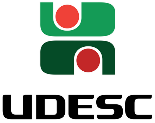 Universidade do Estado de Santa Catarina – UDESC Centro de Educação Superior do Alto Vale do Itajaí – CEAVIDepartamento de Engenharia Sanitária - DESAPLANO DE ENSINOPLANO DE ENSINOPLANO DE ENSINODEPARTAMENTO: ENGENHARIA SANITÁRIADEPARTAMENTO: ENGENHARIA SANITÁRIADEPARTAMENTO: ENGENHARIA SANITÁRIADISCIPLINA: ECONOMIA DE RECURSOS HÍDRICOSDISCIPLINA: ECONOMIA DE RECURSOS HÍDRICOSSIGLA: ERHPROFESSOR: GEAN PAULO MICHELPROFESSOR: GEAN PAULO MICHELE-mail: gean.michel@udesc.brCARGA HORÁRIA TOTAL:80 hTEORIA: 80 hPRÁTICA: 0 hCURSO: BACHARELADO EM ENGENHARIA SANITÁRIACURSO: BACHARELADO EM ENGENHARIA SANITÁRIACURSO: BACHARELADO EM ENGENHARIA SANITÁRIASEMESTRE/ANO:I/2016SEMESTRE/ANO:I/2016PRÉ-REQUISITOS:NºDataHorárioH.A.Conteúdo0122/0207:30 – 09:1002Apresentação da disciplina e do Plano de Ensino.0226/0209:20 – 11:5003Introdução à Economia de Recursos Hídricos.0329/0207:30 – 09:1002Princípios da engenharia econômica I.0404/0309:20 – 11:5003Princípios da engenharia econômica II.0507/0307:30 – 09:1002Princípios da engenharia econômica III.0611/0309:20 – 11:50-Feriado (não contabilizado na carga horária total)0714/0307:30 – 09:1002Análise custo-benefício0818/0309:20 – 11:5003Macroenomia vs. Microeconomia0921/0307:30 – 09:1002Crescimento econômico vs. Desenvolvimento sustentável1025/0309:20 – 11:50-Feriado (não contabilizado na carga horária total)1128/0307:30 – 09:1002Gestão Ambiental I1201/0409:20 – 11:5003Gestão Ambiental II1304/0407:30 – 09:1002Instrumentos econômicos de gestão ambiental.1408/0409:20 – 11:5003PROVA 011511/0407:30 – 09:1002Instrumento jurídico: cobrança pelos recursos hídricos.1615/0409:20 – 11:5003Métodos de cobrança pelo uso de recursos hídricos I.1718/0407:30 – 09:1002Métodos de cobrança pelo uso de recursos hídricos II.1822/0409:20 – 11:50-Feriado (não contabilizado na carga horária total).1925/0407:30 – 09:1002Licenciamento ambiental como instrumento econômico.2029/0409:20 – 11:5003Análise de projetos de recursos hídricos.2102/0507:30 – 09:1002Análise econômica do ambiente.2206/0509:20 – 11:5003Métodos de valoração econômica do meio ambiente.2309/0507:30 – 09:1002Índices econômicos.2413/0509:20 – 11:5003PROVA 022516/0507:30 – 09:1002Incentivos fiscais.2620/0509:20 – 11:5003Pagamento por serviços ambientais.2723/0507:30 – 09:1002Programa de produtores de água.2827/0509:20 – 11:50-Feriado (não contabilizado na carga horária total)2930/0507:30 – 09:1002Privatização da água.3003/0609:20 – 11:5003Mercado da água.3106/0607:30 – 09:1002Análises matemáticas.3210/0609:20 – 11:5003Modelos hidroeconômicos3313/0607:30 – 09:1002Preferências e utilidades.3417/0609:20 – 11:5003PROVA 033520/0607:30 – 09:1002Apresentação dos trabalhos3624/0609:20 – 11:5003Período para reposição de aulas3727/0607:30 – 09:1002Período para reposição de aulasSomatório das horas-aulaSomatório das horas-aulaSomatório das horas-aula8001/0709:20 – 11:50Exame